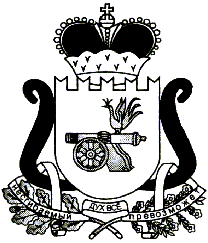 СОВЕТ ДЕПУТАТОВ ХИСЛАВИЧСКОГО ГОРОДСКОГО ПОСЕЛЕНИЯ ХИСЛАВИЧСКОГО РАЙОНА СМОЛЕНСКОЙ ОБЛАСТИРЕШЕНИЕот 26.10.2017г.                                                                                                             №98Об утверждении отчета МУП«Жилкомсервис» о подготовкек осенне-зимнему сезону.Совет депутатов Хиславичского городского поселения Хиславичского района Смоленской области РЕШИЛ:1.Признать отчет о работе МУП «Жилкомсервис» удовлетворительным.2.Администрации МУП «Жилкомсервис» использовать все возможное для эффективной работы организации, провести работу с неплательщиками коммунальных услуг, решать проблемы населения по коммунальной части и др.3.Настоящее решение опубликовать на сайте Администрации.Глава муниципального образованияХиславичского городского поселенияХиславичского района Смоленской области    ___________________      О.Б.Маханек